Hoja de inscripción oficial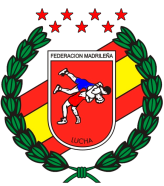 CAMPEONATO COMUNIDAD DE MADRID PARA KYUS DEFENSA PERSONAL POLICIALCLUBNOMBRE Y APELLIDOS DE TORICATEGORÍAC.Verde / Azúl / MarrónNOMBRE Y APELLIDOS DE UKE